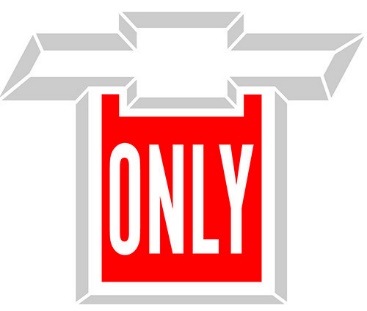 Dino’s Git Down 2020(Unofficial Date) November 13th and November 14th, 2020Westgate Entertainment District6751 N Sunrise BlvdGlendale, Arizona 853052020 is the 10th year of the event!! To celebrate this occasion and make the event bigger and better, we have decided to make the event TWO days!! Friday, November 13th will be the same 1947-1998 Chevrolet and GMC ONLY Truck show. Saturday, November 14th will be an ALL GM Saturday. Saturday we will also have a swap meet for Chevrolet and GMC truck parts ONLY, this will have a $40 entry and are first come, first serve. This opens up the show vehicles allowed to attend for all GM vehicles such as, Corvette, Camaro, Silverado, Pontiac, etc. This also goes for New and Old body styles. We hope to make it more inclusive and get more people to attend.Since this event is a FREE entry event, we need the help of sponsors like you to put this event together. This event is only possible because of every single one of you and we Thank you!!2019 Dino’s Git Down we had over 1,620 trucks 1947-1998 Chevrolet and GMC only attend with over 5,000 spectators from all over the world. We had 6 magazines attend to cover the event and multiple media outlets covering the show. Perfect place for your business to be and show case your products for thousands of potential customers. If you are interested in becoming a sponsor for this year’s event, please email this application attached to this packet to Krysta at dinosgitdown@gmail.com  NO LATER THAN April 1st, 2020.After we review these applications, we will email you an email and an invoice approving the sponsorship level chosen. Approvals will be contact directly by email provided in the application no later than April 30th.You will have till May 31st, 2020 to pay for your sponsorship upon approval. If not paid in full prior to the deadline will forfeit your sponsorship and another sponsor will be given your space. Please contact Krysta with any issues or questions at dinosgitdown@gmail.com The packages available are listed on the next page with details on what’s included in your sponsorship and how many of each package is available for purchase. Customizable packages are also available by emailing Event Coordinator Krysta at dinoschevyonly@gmail.com. Email Krysta what your looking for and we can customize a plan to meet your company’s needs.Sponsorship Packages AvailableHigh Country Package (TITLE SPONSORSHIP) – SOLD OUTBusiness name and Logo on all event advertising as “Dino’s Git Down presented by”Business logo Largest on event artwork, flyers, posters printed to advertise the eventCompany logo printed larger and the back of the T-Shirt under the artworkBusiness logo on Street Trucks magazine AD (November SEMA issue)Business information and logo posted on the front page of dinosgitdown.comYour company name announced on all of our social media platforms as Title SponsorVendor booth total size of a 10x60 to display your company’s products during the two-day eventGoodie bag sponsorship with your business logo for the first 1,500 bags provided to the show trucks that attend the Git Down on Friday only. Goodie bags will not be provided on Saturday.First choice on if your company wants to be involved in additionally sponsoring a weekend activity, such as Hosting the After Party or the Pre-Show Mixer.LTZ Package (SHOW SPONSORSHIP) $5,000 – SOLD OUTBusiness logo on all flyers and posters printed to advertise the eventCompany logo printed under the Title Sponsor at the top of the event T-Shirt layoutBusiness information and logo posted on the front page under Title Sponsor on dinosgitdown.com Your company name announced on all of our social media platforms as Show SponsorVendor booth total size of a 10x40 to display your company’s products during the two-day eventBusiness logo on Street Trucks magazine AD (November issue)LT Package (SHOW SPONSORSHIP) $2,500 – 1 AVAILABLEBusiness logo on all flyers and posters printed to advertise the eventCompany logo on dinosgitdown.com under Sponsors Tab with link to business websiteYour company name announced on all of our social media platforms as Show SponsorCompany logo printed under the Title & Gold level Sponsors on the Event T-ShirtVendor booth total size of a 10x20 to display your company’s products during the two-day eventLS Package (SHOW SPONSORSHIP) $1,500 – 4 AVAILABLEBusiness logo on all flyers and posters printed to advertise the eventCompany logo on dinosgitdown.com under Sponsors Tab and under the Silver Sponsors with link to your business websiteVendor booth total size of a 10x10 to display your company’s products during the two-day eventT-SHIRT ADVERTISING (LOGO ON FRONT OF SHIRT) $500 – SOLD OUTYour business logo on the event shirtAny questions, please contact Event Coordinator Krysta at dinoschevyonly@gmail.comDino’s Git Down 2020 Sponsorship ApplicationPlease fill this application out and email it to dinoschevyonly@gmail.com Please send in the application NO LATER THAN April 1st, 2020 Thank you!Company Name _______________________________________________________Address _____________________________________________________________City, State, Zip ________________________________________________________Direct Contact Name ___________________________________________________Contact Phone Number _________________________________________________Contact email address __________________________________________________Company Website _____________________________________________________Social Media/Instagram Name ___________________________________________Sponsorship Package Interested:High Country Level SOLD OUTLTZ Level SOLD OUTLT Level $2,500 (1 AVAILABLE)LS Level $1,500 (4 AVAILABLE)T-Shirt Sponsor SOLD OUTIf you would like to add to your Vendor booth space size, please indicate the size below:Add 10 feet $100Add 20 feet $200Add 30 feet $300If you need to add more than 30 feet to your included vendor space, please contact us directly for a quote.      ATTN: Krysta at dinosgitdown@gmail.com ENTER THE SPONSORSHIP plus AD ON’S for your TOTAL due HERE      $ _________________*Upon approval, an invoice will be sent to the email provided above for payment and confirmation!*